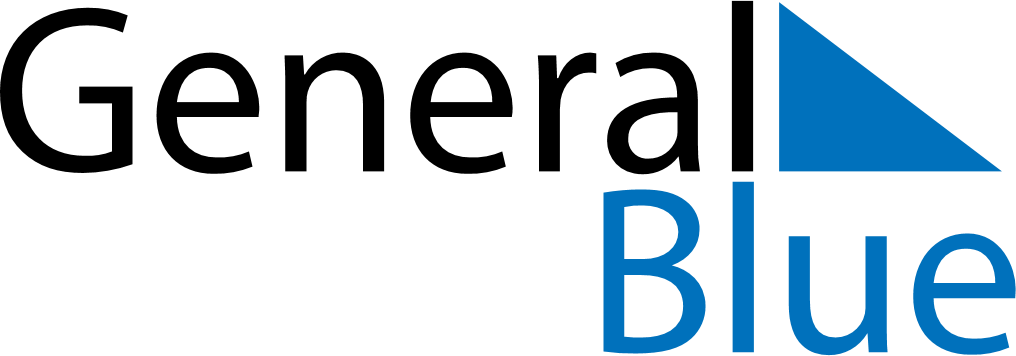 August 2021August 2021August 2021August 2021RwandaRwandaRwandaSundayMondayTuesdayWednesdayThursdayFridayFridaySaturday12345667National Harvest DayNational Harvest Day891011121313141516171819202021Assumption2223242526272728293031